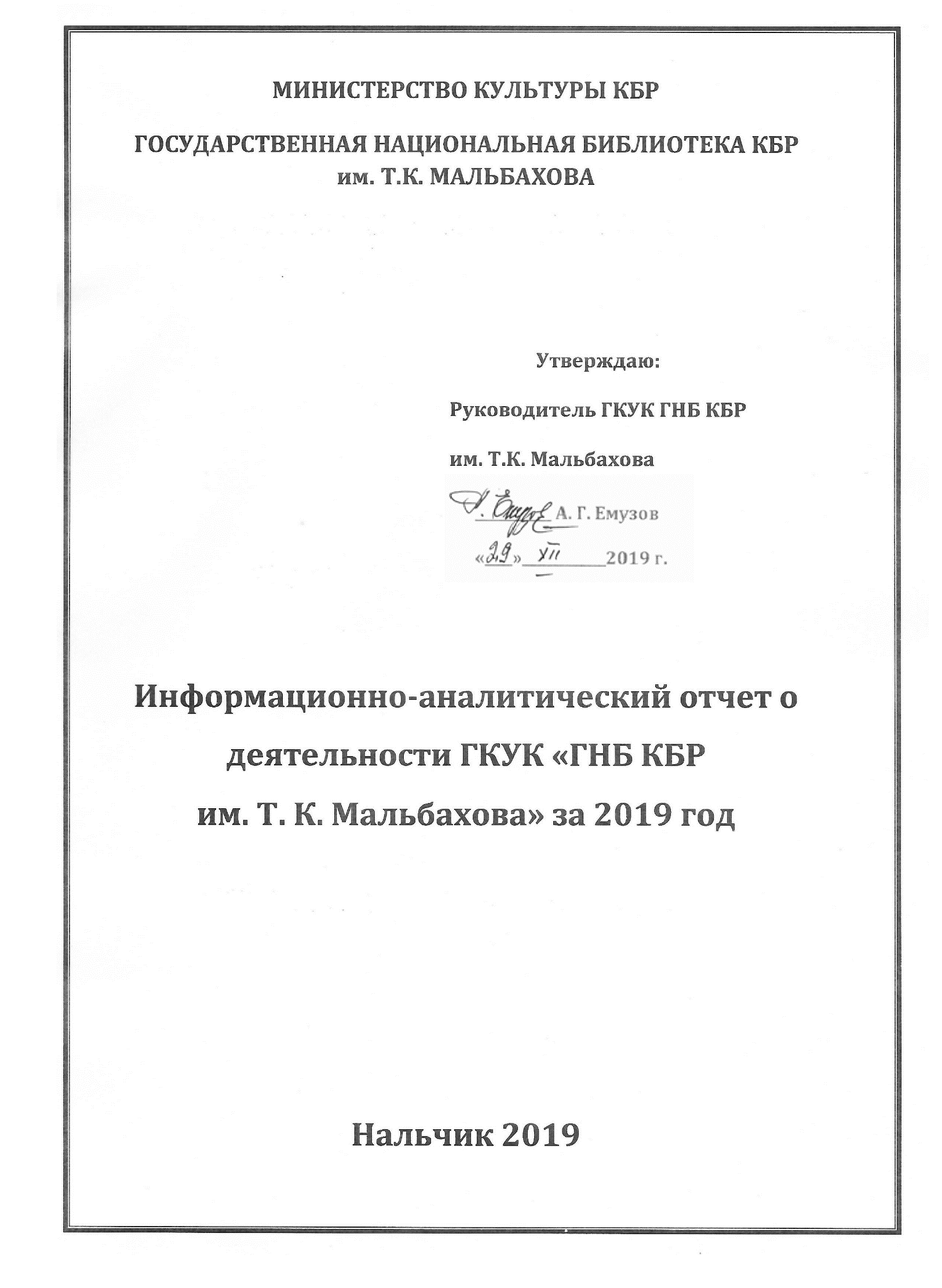 Общие сведения об учрежденииПоказатели эффективности деятельности ГНБС учетом полученных в 2018 году результатов работы, основные усилия ГНБ КБР им. Т. К. Мальбахова (далее – ГНБ) в 2019 году были ориентированы на выполнение плановых показателей 2019 года и решения следующих задач:Выполнение основных контрольных показателей работы;Обеспечение свободного доступа всех слоев населения к информационно-библиотечным ресурсам;Сохранение и приумножение национального культурного достояния КБР, развитие и раскрытие фондов ГНБ;Развитие информатизации ГНБ, формирование национальной электронной библиотеки КБР, интеграция в общероссийское электронное библиотечно-информационное пространство;Расширение пространства библиотеки виртуальными средствами;Развитие ГНБ как центра образовательной, социокультурной коммуникации;Создание возможностей для творческой и интеллектуальной самореализации читателей;Формирование услуг для людей с ограниченными возможностями здоровья;Активное привлечение детей и юношества к пользованию библиотекой;Научно-информационное обеспечение деятельности ГНБ.2.1. Основные показатели выполнения плана библиотечной работы ГНБ в 2019 годуТаблица 2.12.2. Структура стационарных пользователей по группам, возрасту, образованию, национальности и полу в 2019 г.Таблица 2.2В 2019 году увеличилось количество пользователей следующих групп: учащиеся школ, лицеев – 10,2% (на 1,3%), прочие из 1 группы – 4,2% (на 0,06%), рабочие – 1,8% (на 0,1%), специалисты народного образования – 13,6% (на 0,49%), ИТР – 7,7% (на 0,25%), правоохранительные органы – 4,83% (на 0,15%), научные работники – 4,33% (на 0,3%), органы гос. власти – 0,21% (в 3 раза).Сократилось число пользователей следующих групп: студенты ВУЗов – 10,2% (на 0,4%), студенты ср. сп. учеб. заведений – 5,4% (на 1,67%), специалисты с/х – 0,84% (на 0,05%), специалисты здравоохранения – 9,0% (на 0,2%), экономисты – 11,2% (на 0,06%), бизнесмены, предприниматели – 0,36% (на 0,08%), работники культуры – 9,6% (на 0,22%), служащие б/о – 0,16% (0,02%), прочие из 2 группы – 6,31% (0,13%).По возрастному цензу в 2019 году в библиотеку больше всего записалось пользователей с 15-30 лет – 47% (меньше на 3%, чем в 2018 г.), с 31-54 лет – 36% (больше на 2,8%), св. 55 лет – 14,5% (больше на 0,1%), дети до 14 лет – 1,55% (в 2018 г. – 1,45%).По национальному признаку произошло равномерное увеличение читателей кабардинской и балкарской национальностей (4,65 и 4,67% соответственно), несколько выше показатель русской и прочих национальностей (9,89 и 12,4% соответственно). Как и в прошлые годы по гендерному признаку преобладает пользователи женского пола (68,73%).В 2019 году записалось специалистов с высшим образованием – 52,3% (в сравнении с 2018 г. – 51,2%), со средним образованием – 23,7% (больше на 0,4%), со ср. специальным образованием – 11,7% (больше на 0,3%), н. средним – 10,5% (больше на 1,7%), н. высшим – 1,8% (меньше на 0,3%).2.3. Структура пользователей Сайта ГНБ
по гендерному и возрастному признакам в 2019 г.Таблица 2.3Несколько отличаются количественно возрастные группы пользователей Сайта от стационарных пользователей. Так, в возрасте до 14 лет – 4,2%, в возрасте от 15-30 лет – 24,2%, в возрасте от 31 г. – 49,4%, старше 55 л. – 22,2%. Посетители Сайты по гендерному признаку практически совпадают с стационарными пользователями (составляют 70% от их общего числа).ФОРМИРОВАНИЕ ДОКУМЕНТНОГО ФОНДА И ЕГО СОХРАННОСТЬ3.1. Основные показателиТаблица 3.13.2. Источники комплектования и затраченные средстваБюджетные источники комплектованияТаблица 3.2Внебюджетные источники комплектованияТаблица 3.3Всего получено и учтено 5378 (кн./3915,ж./1049,газ/15,бр/7,ноты/181,ГРП/211) на сумму 882306 руб. 57 коп.3.3. Состав и движение фонда3.3.1. Состав и движение фонда по видам изданийТаблица 3.3.13.3.2. Состав и движение фонда по отраслям знанийТаблица 3.3.23.3.3. Состав и движение фонда документов на кабардинском и балкарском и иностранных языкахТаблица 3.3.33.4. Показатели движения фонда ГНБ в 2019 году по состоянию на 01.01.2020 г.Таблица 3.43.5. Сохранность фондаРабота по обеспечению сохранности фондов осуществлялась в соответствии с намеченным планом и была направлена на решение следующей задачи – обеспечение комплекса мер по сохранению фонда на основе дифференцированного подхода к документам с учетом их ценности.В 2019 г. была проведена проверка фондов следующих отделов:ОХОФ 6 ярус;Ч/з;ПЦПИ;ОИ;сектор редкой и ценной литературы (коллекция книжных памятников).С особой тщательностью контролировалась сохранность фонда сектора ценной и редкой литературы. В отчетном году прошла проверка его коллекции «Книжные памятники».На 01.01.2020 г. объём фонда сектора ценной и редкой литературы составляет 9915 ед., из них: 6969 ед. – книги, 2946 ед. – журналы.Временной охват данных документов: XVII – XX вв.Видовой состав: печатные издания (книги, брошюры, журналы, картографические издания).Языковая характеристика: церковно-славянский, русский, балкарский, кабардинский языки.Весь год велась работа по составлению паспортов сохранности документов сектора редкой и ценной литературы. В 2019 г. составлено 418 паспортов.ОБРАБОТКА ДОКУМЕНТОВ И ОРГАНИЗАЦИЯ КАТАЛОГОВВсе поступившие в библиотеку документы прошли техническую обработку в отделе обработки документов и организации каталогов, спец. виды – обрабатывались в отраслевых отделах.В работе по данному направлению основной задачей являлась оперативная и качественная обработка всех поступивших изданий, их своевременное и полное отражение в справочно-библиографическом аппарате библиотеки.4.1. Основные показатели работы по обработке документов ГНБ за 2019 годТаблица 4.1Остаток необработанных документов на 01.01.2020 г. составил 478 экз.За 2019 г. получено 5389 экземпляров документов. Из них систематизировано 1455 документов, что составляет 27% от общего поступления. Приписано дублетов в каталоги – 4731 инвентарный номер. Написано библиотечным почерком 616 каталожных карточек, напечатано – 3752 каталожные карточки. Периодики получено 932 экземпляров: журналов – 917 экземпляров, газет – 15 наименований. Документов на кабардинском и балкарском языках поступил 451 экземпляр.Для издательства «Эльбрус» индексировались новые книги, подготовленные к изданию – 11 экз. документов.Исправлены классификационные индексы на документах ОНКЛ в количестве 33 экз. с последующими исправлениями в каталогах.4.2. Система традиционных каталогов и картотек
библиотеки на 01.01.2020 г.Таблица 4.24.3. Работа со справочно-библиографическим аппаратом ГНБ4.3.1. Работа с каталогамиТаблица 4.3.14.3.2. Работа с картотеками4.3.2.1. Систематическая картотека статейТаблица 4.3.2.14.3.2.2. Алфавитные картотеки законов РФ и КБР и систематическая картотека по методике преподавания иностранных языковТаблица 4.3.34.4. Работа с электронным каталогомТаблица 4.4В 2019 г. работа отдела электронного каталога была направлена на дальнейшее отражение в ЭК фонда ГНБ КБР им. Т. К. Мальбахова.С целью обеспечения полного и оперативного доступа пользователей к информационному контенту библиотеки выполнялись следующие функциональные задачи:электронная обработка всех поступивших в отдел документов в соответствии с действующими нормативно-технологическими требованиями (комплекс ГОСТов на БО, систематизацию и предметизацию, Российские правила каталогизации, система национальных форматов машиночитаемой обработки);раскрытие БФ для пользователей путем создания, ведения и обеспечения условий использования ЭК (качественное его пополнение, составление инструкций по методике поиска в ЭК, создание комфортных условий для работы с ЭК);освоение новых технологий ведения и пополнения ЭК (заимствование готовых библиографических записей из внешних (корпоративных) ресурсов других библиотек через Интернет).На 2019 год было запланировано создать 1700 новых машиночитаемых записей. Цифра рассчитывалась исходя из общего объема календарных рабочих дней (с вычетом выходных) и технологических норм процессов автоматизированной каталогизации, а также с учетом контрольных показателей ООКД и ОК, поскольку работа ОЭК на данном этапе полностью зависит от поступлений из отдела обработки. Выполнение плана составило 1842 записи. В ЭК вводилась, в основном, медицинская литература, аналитическая роспись статей, а также новая отраслевая – по мере поступления в отдел.Одновременно с вводом записей осуществлялся контроль оперативности и качества ввода документов.Для поддержания ЭК на качественном уровне в 2019 г. была продолжена работа по редактированию БЗ. В частности, корректировка записей по итогам конвертации БД библиотеки в соответствии с «Протоколом анализа электронного каталога ГНБ», составленном   нашими партнерами ООО ЭВиДи-систем.02-04.04.2019 г. сотрудники отдела электронного каталога стали участниками семинара по новой библиотечной программе «ИРБИС64».В результате участия в семинаре на все компьютеры отдела была установлена тестовая версия программы для её изучения и практического освоения, а также ознакомления и апробирования технологий ввода и заимствования библиографических записей. За этот период времени отдел электронного каталога ознакомился с программой «ИРБИС64» и со всеми инструктивными материалами по методике работы в системе. Находятся в процессе освоения такие технологические процессы как:технологическая карта на библиографическое описание однотомного издания с одним заглавием 1-3 авторов;руководство пользователя: заимствование библиографических записей из сетевого издания «Open for you» («Открыт для тебя»);СК-ПЕРИОДИКА: регистрация поступивших номеров периодического издания: руководство пользователя;АРМ «Каталогизатор» САБ «ИРБИС64»: руководство пользователя: технология работы с периодикой.На освоение программы ушло два месяца (апрель – июнь).В тестовой версии ИРБИС64 были созданы пробные библиографические записи, которые включали в себя библиографическое описание однотомного издания с одним заглавием 1-3 авторов, описание многотомников, аналитическое описание статей, описание документов с временным коллективом авторов и др.4.4.1. Расшифровка аббревиатур каталогов и картотекГАК – Генеральный алфавитный каталогАК ОИЛ – Алфавитный каталог Отдела иностранной литературыСК ОИЛ – Систематический каталог Отдела иностранной литературыАКПИ ГНБ – Алфавитный каталог периодических изданий ГНБАК закон. РФ – Алфавитная картотека законов РФАК закон. КБР – Алфавитная картотека законов КБРСК ОИЛ (ин. яз.) – Систематическая картотека по методике преподавания иностранного языка ОИЛб) СК аб. – Систематический каталог на фонд абонементаСК о.ф. – Систематический каталог основного фондаСКСК – Сводный краеведческий систематический каталогСКС – Систематическая картотека статейСКПИ – Сводный каталог периодических изданийХКМИ – Хронологический каталог местных изданийЭК – Электронный каталогСПРАВОЧНО-ИНФОРМАЦИОННАЯ РАБОТА ГНБ в 2019 годуИнформационно-библиографическое обслуживание – неотъемлемая и важная часть в работе библиотеки. В рамках данного направления в отчетный период была проделана следующая работа:осуществлялось удовлетворение информационных запросов пользователей посредством выполнения библиографических справок, проведения Дней специалистов и Дней информации;оказывались консультационные услуги по использованию справочно-библиографического аппарата как традиционного, так и электронного;осуществлялось справочно-библиографическое и информационно-библиографическое обслуживание читателей библиотеки, учреждений и организаций республики;велась работа по подготовке библиографических пособий;оказывалась методическая помощь библиотекам республики по данным направлениям деятельности;велась научно-исследовательская работа в области библиотечного дела и библиографии;проводилась реализация проекта ВСС «Спроси библиографа» и Межрегионального проекта РНБ ВСС «Корунб».5.1. Основные показатели выполнения информационно-библиографического обслуживания за 2019 г.Таблица 5.1В течение года максимально удовлетворялись информационные запросы пользователей в помощь образовательной, научной и производственной деятельности. Оказывалось справочное и консультативное обслуживание пользователей. Проводилось информирование пользователей о работе ВСС.План по виртуальным справкам (ВСС «Спроси библиографа», КОРУНБ) выполнен на 110%. За 2019 год выполнено виртуальных справок – 110 (18 КОРУНБ) в т.ч.: тематических – 62 (18 КОРУНБ), уточняющих – 32, фактографических – 2, адресных – 14, из них краеведческих – 34.Всего предложено источников – 668 (192 КОРУНБ), в т.ч. сетевых ресурсов – 168 (123 КОРУНБ). Запросы поступали из таких городов, России как: Москва, Санкт-Петербург, Барабинск, Черкесск, Армавир, Н. Новгород, Уфа, Пермь, Самара, Псков, Пенза.За год дано 9926 консультаций, в т.ч. 9215 – индивидуальных и 687 – групповых. Выполнено 15482 справки: письменных – 250, устных – 15118, из них краеведческих – 627, виртуальных – 114.Количество информаций абонентам за год было дано – 829, в т.ч. индивидуальных – 409, групповых – 420. Абонентов информировали о новых рекомендательных списках, работе службы ВСС «Спроси библиографа», материалах Росинформкультуры, а также лицензионных сетевых ресурсах полнотекстовых баз данных на сайте ГНБ, соц. сетях и по телефону.С целью повышения эффективности обслуживания пользователей продолжалась работа над составлением, редактированием следующих библиографических пособий:Государственный библиографический указатель «Летопись печати КБР. 2017 год» (электронный ресурс);Научно-вспомогательный указатель «История КБР с древнейших времен до 1991 года» (электронный ресурс);Биобиблиографические словари «Искусство КБР» (электронный ресурс);Биобиблиографический словарь «Созвездие немеркнущих имен»: Героям Социалистического Труда, полным Кавалерам Ордена Трудовой Славы – уроженцам КБР посвящается.Рекомендательные списки:«С Чегемских высот видится весь мир»: к 90-летию со дня рождения Фазиля Искандера;«Полёт к звездам»: к 85-летию со дня рождения Ю. А. Гагарина;«Воспитание памятью»: к 100-летию Д.А. Гранина: рек. список;«Деятельность финансовых организаций Кабардино-Балкарии в годы Великой Отечественной войны»: рек. список;«Живые приметы родства: тюркизмы в языке и литературе народов мира»: (в рамках десятилетия сближения народов): рек. список;«Он озарил свой век»: к 150-летию периодической таблицы Д.И. Менделеева: рек. список;«Воспитательный потенциал фольклора народов Северного Кавказа»: рек. список;«Экслибрис – искусство книжного знака»: рек. список;Информационный бюллетень новых поступлений в ОНКЛ за 2015-2019 гг. по вопросам культуры и искусства.УКРЕПЛЕНИЕ СТАТУСА БИБЛИОТЕКИ КАК ИНФОРМАЦИОННОГО, КУЛЬТУРНО-ПРОСВЕТИТЕЛЬСКОГО, ИНТЕЛЛЕКТУАЛЬНОГО ЦЕНТРА РЕСПУБЛИКИВсего за отчетный период в стенах ГНБ и за её пределами было организовано и проведено 337 социально-культурных мероприятий, в которых приняли участие свыше 18 300 чел. Интерес граждан к проводимым мероприятиям не снизился, что является следствием актуальности тем проводимых мероприятий и их соответствия образовательным и культурным потребностям населения.Свою деятельность ГНБ вела по различным направлениям, используя привлекательные медиатехнологии, дискуссии, конкурсы, игры, флешмобы и другие активные формы общения.6.1. Работа ГНБ в 2019 году по реализации проектовТаблица 6.16.2. Участие в акциях, конкурсах и фестиваляхВ отчетном периоде Библиотека приняла активное участие в следующих акциях:Международных акциях: «Читаем детям о войне», «Тотальный диктант» на адыгском языке; «День дарения книг»;Всероссийских акциях: «Библионочь», «Ночь искусств», «Свеча памяти», «День неизвестного солдата», «Георгиевская ленточка», «Белая ромашка», «Сообщи, где торгуют смертью», «Большой Этнографический диктант»;Республиканской акции «Кабардино-Балкария без наркотиков»;Общебиблиотечных акциях «Герои нашей улицы, мы помним Вас!», «Поздравь ветерана»;Всероссийский конкурс чтецов «Живая классика»;Международный фестиваль поэзии «Берега поэзии»;Международный фестиваль «Шемякинская весна»;Республиканская акция «День дарения книги»;Конкурс детского изобразительного творчества «НАМ 41-й – НЕ ЗАБЫТЬ, НАМ 45-й – СЛАВИТЬ!»;Конкурсная программа «Путешествие по радуге»;Региональный конкурс науки и культуры «Достояние России».6.3. Проведение культурно-массовых образовательных мероприятий6.3.1. Гражданско-патриотическое, краеведческое, интернациональное и толерантное воспитаниеПатриотическое воспитание и формирование гражданской активности является одним из основных направлений в деятельности библиотеки. В год 74-ой годовщины Победы в Великой Отечественной войне неподдельный интерес проявили пользователи библиотеки к мероприятиям военной тематики, таким как:Урок мужества «Алим Байсултанов – сокол Балтики»;Чтение с размышлением «По страницам великой жизни»;Громкие чтения повести В. Катаева «Сын полка»;Поэтический час «Сильнее смерти – только память»;Прочтение-обсуждение романа А.И. Воинова «Отважные»;Историко-краеведческий час «Деятели культуры и искусства КБР на фронтах Великой Отечественной войны»;Литературно-музыкальная композиция «Он сердцем принял боль войны: писатели-фронтовики КБР»;Литературный флешмоб «Победы юные лица»;Интерактивные викторины «Блокада Ленинграда» и «Сталинградская битва»;Исторический час «Гангутское сражение. 7 августа 1714 г.»;Патриотический час «Дни воинской славы и памятные даты России»; Интерактивное мероприятие «Патриотический урок России»;Урок памяти «Беслан. Мы помним»;Патриотический урок «Моя Россия»;Патриотические часы: «Родины священный стяг»: Ко Дню Государственного флага РФ», «Великие военно-воздушные силы Великой страны», «День ВДВ. Небесный Родины десант», «Во славу Отечества Российского!»: Дни воинской славы России, «Легендарный Калашников»;Комплексное мероприятие «Мы славим дорогу железную»: Ко Дню железнодорожника;Урок мужества «Нальчик. 13 октября 2005 г.»;Комплексное мероприятие «Дорогами Великой Победы»;Урок патриотизма «Сила России в единстве», «Символы моей страны»;Урок мужества «Защита Родины – священный долг»;Информационные часы «Пограничные войска – это гордость, это сила!», «Быть волонтером – это здорово!»;Литературно-музыкальная композиция «Все на земле от материнских рук»: Ко Дню матери;Патриотический час «Имя твое неизвестно, но подвиг твой – бессмертен»: к Дню неизвестного солдата;Патриотический час «Битва за Москву»: день начала контрнаступления советских войск против немецко-фашистских захватчиков в битве под Москвой;Комплексное мероприятие «День Героев Отечества» и др.Важнейшей составляющей патриотического воспитания является краеведческая деятельность, направленная на сохранение исторической и культурной памяти, передаче её подрастающему поколению, формирование у граждан гордости и ответственности за судьбу малой Родины.Задача мероприятий краеведческой тематики, проведенных в библиотеке с начала года, – подвигнуть молодежь на изучение истории родного края, языка, его обычаев и традиций, познакомить новое поколение читателей с творчеством талантливых писателей и поэтов республики, раскрыть заповедные уголки родной природы, рассказать о необходимости её сохранения. С уверенностью можно сказать, что положительный результат по реализации данной задачи был достигнут проведением таких мероприятий, как:Комплексное мероприятие «Воссоздавший дух прошлых эпох»: К 80-летию Э.Т. Мальбахова, писателя, журналиста, переводчика;Литературно-музыкальный час «…Из любовного восторга родилась моя река»: К 75-летию И.И. Кашежевой, поэтессы;Презентация книги В.Ж. Кудаева «Адыгские традиции и современность»;Комплексное мероприятие «Язык мой – мир мой»: К Дню родных языков;Познавательный час «Родной свой край люби и знай»;Вечер памяти «Нетленна память и бессмертна жизнь»: К Дню памяти адыгов;Эколого-познавательный час «По страницам Красной книги Кабардино-Балкарии»;Творческая встреча руководителей и лауреатов информационного проекта «Сокровище нартов», представителей Московского дома национальностей с детьми летнего лагеря ГБОУ ДАТ «Солнечный город» и с детьми-репатриантами из Сирийской Арабской Республики, проживающими в КБР;Литературно-музыкальная композиция «Мы горской песни два крыла: К. Кулиев, А. Кешоков»;Литературный час «Всадник чести»: К 105-летию А. Кешокова, народного поэта КБР;Краеведческий урок «Родной свой край люби и знай»;Исторические часы «Кабардино-Балкарская Республика: история и современность», «Я принимаю мужество в наследство»: К 76-летию освобождения Кавказа от фашистских оккупантов;Час истории «Дорогами родного края»: по изданиям В. и М. Котляровых;Клуб «Зов сердца». Тема «История, этнография и культура адыгов»: К Дню адыгов;Поэтические часы «Путь всадника»: К 105-летию А. Кешокова, народного поэта КБР, «Лирическое сердце народа»: К 85-летию Народного поэта КБР З.М. Тхагазитова, «Мы горской песни два крыла»: О дружбе двух Народных поэтов А. Кешокова и К. Кулиева;Клуб «Зов сердца». Тема: «Негасимый свет»: К 225-летию Ш. Ногмова, адыгского просветителя;Комплексные мероприятия «Человек долга и чести»: Первый Президент КБР В. Коков, «Уголок большой России – Карачаево-Черкесия»;Клуб «Радуга». Тема: «Я слагаю стихи, железо кую»: К 160-летию К. Мечиева, классика балкарской литературы;Краеведческий час «Заочное путешествие по Атажукинскому саду»;Читательская конференция «Мудрые изречения Ж. Казаноко»;Презентация методических пособий в помощь подготовке и проведению мероприятий краеведческой тематики: «Кабардино-Балкария и Карачаево-Черкесия: диалог культуры»: к перекрестному году Кабардино-Балкарии и Карачаево-Черкесии; «Дорога к своему народу»: к 60-летию со дня рождения М. Хакуашевой; «Ты суть моя, судьба и совесть – муза»: к 75-летию со дня рождения И. Кашежевой; «Пусть светит Вам моя звезда»: к 80-летию со дня рождения М. Мокаева; «Дорога к своему народу: М.А. Хакуашева»; «Здравствуй, Народный!: Магомет Кучуков»: К 100-летию со дня рождения и др.6.3.2. Экологическое просвещение и формирование экологической культурыЭкологическое просвещение населения и формирование экологической культуры через книгу средствами библиотечной работы является еще одним из важных направлений деятельности библиотеки. В рамках реализации планов по экологическому воспитанию и просвещению в отчетный период были подготовлены и проведены следующие мероприятия:Комплексные мероприятия: «Кто вокруг живет, что вокруг растет?: По страницам Красной книги КБР»; «Удивляйся. Учись. Познавай»;Экологические викторины «Жить в согласии с природой», «А знаете ли Вы?»;Книжно-иллюстративные выставки «Яркое царство пернатых»: К Международному дню птиц, «Живая планета жалуется»: К Всемирному дню окружающей среды;Видеопросмотр мультимедиаресурсов «Самые красивые животные мира, Кабардино-Балкарии»;Арт-час «Цветочный калейдоскоп»;Экологический календарь «Охрана окружающей среды: День за днем»;Интерактивная игра «Мир вокруг меня»;Познавательный час «Наш общий друг – природа» и др.Мероприятия в рамках Всероссийского фестиваля «ВместеЯрче»:В стенах ГНБ прошло торжественное открытие фестиваля «ВместеЯрче», организаторами фестиваля выступили: ГНБ, Министерство энергетики КБР при поддержке Правительства КБР;Экологический час «Путешествие в страну Энергосбережение»;Комплексные мероприятия: «Экономим энергию – бережем планету!»;Флешмоб «Молодое поколение – за энергосбережение».По пропаганде экологических знаний активно работал Клуб «Зеленый дом». На его заседаниях были освещены такие темы, как: «Правильная обрезка и прививка деревьев и кустарников», «На старте нового огородного сезона», «Ягодные и плодовые культуры: особенности выращивания», «Полезные секреты – огородникам»; «Жить в согласии с природой», «Экология от А до Я: День экологической литературы»; «Целебный огород» «И чудесами урожая нас осень снова удивит».6.3.3. Пропаганда здорового образа жизниАктуальными  для библиотеки являются организация и проведение мероприятий, направленных на поддержку и развитие позитивных интересов несовершеннолетних и молодежи, профилактику асоциальных явлений в молодежной среде и пропаганду здорового образа жизни. За отчетный период в рамках данного направления были подготовлены и проведены:Комплексные мероприятия: «Мир без наркотиков», «Яблоки вместо сигарет», «Вместе против наркотиков», «Пусть всегда будет завтра»; «Береги себя для жизни!» из цикла «Здоровое лето»; «Вред кальяна» из цикла «Здоровое лето»; «В трезвости – счастье народа: К Всероссийскому дню трезвости»;Комплексное информационно-обучающее мероприятие «Белая ромашка»;Урок нравственности «Культура – основа толерантности»;Клуб «Семейная академия». Тема «Святая наука – услышать друг друга»: взаимоотношения в семье;Лекция «Как жить сегодня, чтобы увидеть завтра»;Игра-викторина «Быть здоровым – это классно! Вы согласны?»;Клубное мероприятие «Быть здоровым – это стильно»;Актуальный диалог «Ключи здоровья»;Клуб «Путь к здоровью». Тема: «Я и моя будущая семья». В рамках Всероссийской акции «Подари мне жизнь!»Комплексное информационно-спортивное мероприятие «В здоровом теле – здоровый дух» из цикла «Здоровое лето»: Ко Дню физкультурника и др.Клуб «Путь к здоровью». Тема заседания «Сердце для жизни»;Акция «Сообщи, где торгуют смертью» (КБ гуманитарно-технический колледж);Акция «Стоп ВИЧ/СПИД»;Час здоровья «Этот многоликий невроз» и др.6.3.4. Правовое просвещениеВ истекший период проводилась большая работа по правовому просвещению и воспитанию правовой культуры пользователей.В рамках общебиблиотечного проекта «Закон и право во имя молодежи» были организованы и проведены такие мероприятия, как:Интеллектуально-правовая игра «Права и свободы человека и гражданина»;Актуальные диалоги: «Безопасный Интернет: правила личной безопасности»; «Защита от угрозы террористического воздействия»: К Всемирному дню гражданской обороны; «Мой выбор!»;Урок права «Азбука прав ребенка»;Правовая викторина «Права литературных героев»;Правовой лекторий «Порядок рассмотрения заявлений о преступлениях и соблюдение прав заявителей»;Час вопросов и ответов «Правовая грамотность – требование времени»;Урок нравственности «Добро и зло: причины наших поступков»;Республиканские молодежные дебаты «Реалии местного самоуправления»;Заседание клуба «Правовед». Тема: «Современное жилищное законодательство»;Комплексное мероприятие «С героями книг пройдем мы историю права в миг»;Анкетирование подростков на тему «Знаешь ли ты свои права и обязанности» и др.6.3.5. Работа по профориентацииВ отчетный период продолжалась реализация Проекта «В лабиринте профессий», основная цель которого – оказание помощи молодым в выборе жизненного пути, выборе профессии. В рамках Проекта были подготовлены и проведены мероприятия различных форм, знакомящие с профессиями: режиссера, актера, гримера, художника, а также профессиями физика, преподавателей вузов, школ, агронома, авиаконструктора, пограничника, строителя, машиностроителя, медсестры, врача и др. Наряду с профессиями,  знакомили и с самими учебными заведениями, в которых можно обучиться данным профессиям. Ряд мероприятий носил выездной характер, и прошел в образовательных учреждениях.Неоценимую помощь оказывали сотрудникам Библиотеки в реализации данного направления представители государственных и общественных структур, высших и средних учебных заведений республики: ГИБДД, Прокуратуры КБР, Центра занятости населения КБР, КБГУ им. Х. М. Бербекова, Медколледжа КБГУ, Торгово-технологического колледжа КБГУ, автотранспортного лицея, Института дизайна КБГУ, Эколого-биологического центра Минобразования КБР.6.3.6. Пропаганда художественной литературыВ целях привлечения внимания общества к литературе и чтению, стимулирования интереса к книгам был проведен ряд мероприятий. Среди них следует отметить:Комплексные мероприятия: «Книжная Галактика»; «Путешествие в страну Эллады и Нартов: по страницам мифов и легенд Древней Греции и Нартского эпоса»;Тематический обзор по страницам журнала «Детская энциклопедия»;Литературный час «Его судьба, словно строчка романа, калиной красною цветет!»: К 90-летию В.М. Шукшина, драматурга, режиссера, актера;Тематический видео обзор «Она пришла к нам из детства»: К 90-летию И.П. Токмаковой, детской писательницы;Заседание Клуба «Александрия». Темы: К. Паустовский «Далекие годы»; Р. Киплинг «Когда было написано первое письмо»;Заседания Клуба «Любителей словесности». Тема: «Я пишу во весь душевный мах…»: К 125-летию со дня рождения А.И. Цветаевой;Информационные часы «Вехи времени»: К 130-летию Петербургского издательства Брокгауза и Ефрона; «Открытие, изменившее ход цивилизации»: К 600-летию И. Гутенберга, изобретателя книгопечатания;Театрализованное представление «О, сколько нам открытий чудных, готовит книга в этот раз!»: к Всероссийской Неделе детской и юношеской литературы;Литературный час «Даниил Гранин: большой Писатель, великий Гражданин»;Круглый стол «Мы выросли патриотами на книгах Аркадия Гайдара»: к 125-летию писателя;Часы зарубежной литературы «Бёрнетт Ф. Маленький лорд Фаунтлерой», «Гольдсмит О. «Векфильдский священник»;День специалиста «Страницы мятежной жизни опального поэта»: К 205-летию М.Ю. Лермонтова;Участие во Всероссийской научно-практической конференции «Духовно-культурные основы литератур народов Северного Кавказа»: К 160-летию К. Мечиева и др.6.3.7. Формирование и развитие интереса к мировой и национальной культуре и искусствуСформировать художественный вкус, содействовать развитию творческих способностей, привить потребность в познании прекрасного – вот задачи, которые решала ГНБ в отчетный период.Сознавая, что интерес к чтению способен повыситься через зрелищные формы работы, которые имеют динамику и обладают специфическими особенностями положительного воздействия на читателя, позволяют литературному произведению приобрести новое качество, ГНБ обратилась к театрализации, как важнейшей форме работы в отчетном году.В тематический год был реализован масштабный интерактивный литературно-театральный Проект «ЕГО ВЕЛИЧЕСТВО ТЕАТР», направленный на популяризацию театрального искусства, художественного наследия, пропаганду культурных ценностей и чтения. В его реализации были задействованы все структурные подразделения ГНБ, которые подготовили и провели следующие мероприятия:комплексные мероприятия: «Путешествие в мир волшебства и чудес», «Волшебный мир закулисья»;Дискуссионная площадка «Читаем, смотрим, обсуждаем»;Час общения «Профессия «Режиссер»;Мастер-класс «Профессия «Актер»;Артистическая площадка «Мир Гоголя»: Отрывки из пьес Гоголя в постановке актеров театра книги «Пролог»;Вечер воспоминаний «Верность себе и театру: Штрихи к портрету И. Маммеева»;Интерактивный видеоряд «Театр – в контексте жизни, в контексте культуры»;Встреча с артистами музтеатра КБР «Весь мир – театр, а люди в нем – актеры»;Творческая площадка «Пусть в вашу честь звучат аплодисменты»: Выступление студентов театрального факультета СКГИИ;Литературно-музыкальный вечер «Он принадлежит не только своему веку, но и всем временам»: К 445-летнему юбилею У. Шекспира;Информационно-образовательный час «Нам дороги эти позабыть нельзя»: Страницы военных биографий актеров, режиссеров, драматургов КБР;Тренинг-час (по гриму) «Человек, изменяющий образ актера»;Час творчества «Мастерство художника по костюмам»;Комплексное мероприятие «Театра волшебный миг…: Театр и книга»;Арт-час «Театральные встречи «Ваш выход, артист!»;Детские встречи «Все детские игры – театр»;Вечер одного имени «Эскизы к портрету драматурга З. Аксирова»;Закрытие Года театра Виртуальный дивертисмент «Весь Мир – Театр»: Фотоотчет о мероприятиях ГНБ, проведенных структурными подразделениями в рамках проекта, посвященного Году театра в Российской Федерации.Культурно-просветительская деятельность велась с учетом наиболее значимых для страны событий, знаменательных и памятных дат. Юбилейные даты определили основные направления выставочной деятельности, а также характер и масштабы проводимых мероприятий.Не остались без внимания важнейшие события республиканского значения. В частности, – празднование 100-летнего юбилея целого ряда актеров и драматургов, заложивших основы национального сценического искусства в КБР: М. Тубаева, М. Кучукова, З. Кардангушева, А. Биттировой, Б. Сибековой, М. Болова, И. Маммеева, З. Махиевой, З. Аксирова, И. Рахаева.В ходе мероприятий применялись формы событийных, театральных площадок, которые посещались молодежью с большим интересом, плодотворно использовались мультимедиатехнологии.В отчетному году, в рамках клуба «ЭТНО» прошли заседания, которые вышли за тесные рамки формата обычного клубного заседания и вылились в масштабные мероприятия, привлекшие большую зрительскую аудиторию и внимание средств массовой информации. Среди них:арт-час «В главной роли актер»;интерактивный видеоряд «Их имена золотыми буквами вписаны в Фонд национального искусства КБР»;комплексное мероприятие «Сокровище нартов»;интерактивное комплексное мероприятие «Цветочная мозаика»;интерактивная арт-зона «Театральная бессонница»;час искусства «Литературный кинематограф России»;киночас «Музыка кино на волнах нашей памяти».В проведении культурно-массовой работы любого формата (в том числе – клубных заседаний, информационных часов) были использованы десятки видеотрейлеров и музыкальных клипов.6.4. Клубы по интересам в библиотекеСреди библиотечных мероприятий значимую часть составляют клубные мероприятия. В библиотеке стабильно работают 13 клубов: «Правовед», «Александрия», «От сердца к сердцу», «Меридиан», «Альбион», «Зеленый дом», «Путь к здоровью», «Любителей словесности», «Семейная академия», «ЭТНО», «Радуга», «Зов сердца», «Театр Книги «Пролог».Количество заседаний клубов за 2019 г. составило 95. Заседания клубов освещали самые различные темы, такие как:«Рождественские встречи 2019»;«О, женщина, все краски жизни для тебя!»;«7 апреля – день здоровья»;«Была весна – была Победа»;«Поэзия Древнего Востока»;«Творец божественного слова»: К 165-летию Б. М. Пачева;«В его строках – история народа»: К 75-летию М. Беппаева;«Вечно твое имя»: К памяти З. Х. Толгурова;«Язык мой – мир мой»: К Дню родных языков;«Несговорчивый талант»: К 80-летию А. Л. Байзуллаева;«Живи и процветай, Балкария моя!»;«П. Т. Коцев – государственный и общественно-политический деятель Северного Кавказа»: К 135-летию П. Коцева;«Не гаснет памяти свет»: К 155-летию окончания Кавказской войны;«Стихи Булата – разговор по душам»: К 95-летию со дня рождения Б. Ш. Окуджавы;«История, этнография и культура адыгов»: К Дню адыгов;«Бессмертие народа – в его языке»: к Году языков коренных народов России;«Театр Шекспира»: к открытию Года театра в России;«Святая наука – услышать друг друга»: взаимоотношения в семье»;«Путешествие в страну гоблинов и эльфов. Уэльс»;«Я пишу во весь душевный мах…»: К 125-летию А.И. Цветаевой, писательницы;«Императрица русской поэзии»: К 130-летию А. Ахматовой;«Нет, весь я не умру!»: К 220-летию со дня рождения А. С. Пушкина;«Я гляжу сквозь себя»: К 85-летию со дня рождения Ю. Визбора;«Авансцена Казбека Дзудтагова»;«Р. Киплинг «Когда было написано первое письмо»; «Нездоровое питание и низкая физическая активность»;«Я и моя будущая семья»: В рамках Всероссийской акции «Подари мне жизнь!»;«Права людей мудрого возраста»;«Современное жилищное законодательство»«Страна изучаемого языка. Индия»;«Страна изучаемого языка. Австралия» и др.6.5. Работа с людьми с ограниченными возможностями здоровьяКак и в предыдущие годы, в 2019 году, не осталась без внимания группа пользователей с ограниченными возможностями здоровья, обслуживание которых велось в специализированном секторе. Основной целью работы сектора по обслуживанию пользователей с ограниченными возможностями здоровья является адаптация и интеграция данной группы населения в общество. И это обеспечивалось целым комплексом культурно-массовых мероприятий, таких как: «Международный день здоровья» – час здоровья, посвященный этому дню;«Была весна – весна Победы» – Литературный вечер памяти, посвященный Дню Победы;«Поэзия Древнего Востока» – литературно-музыкальный вечер, посвященный великим поэтам древности;«Дорогами родного края» – вечер истории, посвященный произведениям В. и М. Котляровых;«Мы славим возраст золотой» – вечер отдыха, посвященный Международному дню пожилого человека;«Чтоб слово стало к слову, как камни китайской стены…» – литературный час, посвященный 120-летию Э. Хемингуэя;«Кружево Новогоднего узора» – музыкально-развлекательная новогодняя программа;Акция «Беззаветное служение людям!» (в рамках празднования Всероссийского дня социального работника).Час интересных сообщений «К чему приводят нездоровое питание и низкая физическая активность»;Комплексные мероприятия: «Жизнь стоит того, чтобы жить»; «Законы, которые нас защищают»; «Творя добро. Мы умножаем душу»! (посвященное Международному дню инвалидов);Литературно-музыкальный час «Была весна – весна Победы!»;Вечер вопросов и ответов «Капитальный ремонт в многоквартирных домах»;Клуб «Правовед». Тема: «Права людей мудрого возраста»;Час истории «Дорогами родного края»;Вечер отдыха «Мы славим возраст золотой»;Литературный час «Чтоб слово стало к слову, как камни китайской стены…»: К 120-летию Э. Хемингуэя и др.В 2019 году значительно расширились возможности сектора по оказанию библиотечных услуг данной категории граждан. Улучшилась его материально-техническая база. Библиотека получила по программе реабилитации инвалидов компьютерную технику и вспомогательное оборудование более чем на 1,65 млн. рублей. Эти группы населения требуют особенно внимательного и чуткого отношения к себе. В отчетный период специалисты библиотеки (10 сотрудников) прошли дистанционное обучение в Инновационно-образовательном центре «Северная столица» по программе «Доступная среда». Также библиотекари посетили обучающий семинар, организованный МК КБР, по обслуживанию инвалидов и маломобильных граждан в государственных и муниципальных библиотеках республики.Особое внимание работники сектора уделяли обслуживанию детей с ограниченными возможностями здоровья.Дети приняли активное участие в таких культурно-массовых мероприятиях, проводимых в библиотеке,  как:выездной литературный час «Этот человек – загадка!» (школа-интернат №1);встреча с артистами Республиканского театра кукол: мастер-классы по гриму, графитажу, по изготовлению теневых и трафаретных кукол в рамках акции «Библионочь – 2019»;театрализованное мероприятие в рамках Международного дня детской и юношеской книги «О, сколько нам открытий чудных готовит книга в этот раз!»;краеведческий урок «Родной свой край люби и знай»;выездное мероприятие в рамках Международной акции «Читаем детям о войне» «Школьникам о Великой Победе»;литературно-музыкальная композиция в рамках акции «Читаем детям о войне» «Он сердцем принял боль войны: Произведения о войне поэтов Кабардино-Балкарии»;комплексное мероприятие в рамках Международной акции «Читаем детям о войне» «Алим Байсултанов – сокол Балтики»;тематический видео обзор «Она пришла к нам из детства: писательница И. Токмакова»;час патриотизма «Родины священный стяг» и др.6.6. Работа с детьми в летний периодВ период летних каникул школьников сотрудниками библиотеки проводилась большая работа в летних оздоровительных лагерях, санаториях, а также в стенах ГНБ. При работе с детьми и юношеством библиотекари использовали креативный подход к проведению мероприятий. Всего в отчетный период было проведено для данной категории 48 мероприятий, таких как:Игры-викторины «Удивляйся! Учись! Познавай!»; «Быть здоровым – это классно! Вы согласны?»;Часы патриотизма «Небесный Родины десант»; «Родины священный стяг»;Информационный час «День семьи, любви и верности»;Урок патриотизма «Я гражданин России»: Ко Дню России;Комплексные мероприятия: «Книжная Галактика»; «Театра волшебный мир…»; «С героями книг пройдем историю права в миг!»; «Береги себя для жизни!»; «Кальян и здоровье детей»; «Следствие ведут колобки: герои российской анимации»; «Путешествие в страну Эллады и Нартов: по страницам мифов и легенд Древней Греции и Нартского эпоса»; «Профессии на все времена»;Литературно-музыкальная композиция «Мы горской песни два крыла: О дружбе К. Кулиева и А. Кешокова»;Актуальный диалог «Ключи здоровья»;Спортивная викторина «Спорт – сила!»;Уроки нравственности «Добро и зло: причины наших поступков»; «Культура – основа толерантности»;Творческая встреча «Сокровище Нартов»;Встреча-диалог «Пусть всегда будет завтра!»;Краеведческие часы «Мы горской песни два крыла»; «Родной свой край люби и знай»;Интерактивные мероприятия «В здоровом теле – здоровый дух»; Мы славим дорогу железную»;Тематический обзор «Хочу все знать»;Литературно-музыкальный час «Зажги, любовь, еще одну звезду…»: Поэзия А. Кешокова в музыке;Познавательный час «Больше нет у нас тревоги, знаем правила дороги».Перечисленные мероприятия посетили 2810 чел.6.7. Выставочная и экскурсионная деятельность ГНБЯркие, красочные, информационно наполненные книжно-иллюстративные выставки сопровождали почти все библиотечные массовые мероприятия, углубленно раскрывая их тематику. Отдельные экспозиции представляли собой самостоятельные информационные проекты актуальной тематики. Были использованы различные формы выставок: выставка-размышление, выставка-атрибут, выставка-портрет, выставка-загадка, выставка-игра, выставка-угощение, выставка-рекомендация и др. Всего за отчетный период на выставочных площадках ГНБ было развернуто 447 книжно-иллюстративных выставок, на которых было представлено 13796 документов, выдано – 18532 издания.«Крылья Победы»: Ко Дню Победы;«Из летописи войны: весна 1945 г.»: Ко Дню Победы;«Вступаем в мир без табака»: К Международному дню без табака;«Бесценное наследие славянских народов»: Ко Дню славянской письменности и культуры;«Коррупция как социально-правовое явление в современной России»;«Не гаснет памяти свет: Кавказская война»; «Живи и процветай, Балкария моя»: К восстановлению государственности балкарского народа;«Сохрани мир вокруг себя»; «Есть одна планета – сад!»; «Экология: сегодня, завтра и всегда»: К Всемирному дню окружающей среды;«Морская летопись страны»: Ко Дню военно-морского флота России;«Небесный Родины десант»: Ко Дню ВДВ;«Российские железные дороги»;«Меч Багратиона»: К 75-летию освободительной операции «Багратион» (23июня – 29 августа 1944 г.);«Ученье – всем делам начало»: Ко Дню знаний;«Гордо реет флаг России»: Ко Дню Государственного флага России;«Там, где живет террор»: Ко Дню солидарности в борьбе с терроризмом;«Курская битва – сплав мужества и стали»: К 76-летию завершения битвы на Курской дуге;«Выборы депутатов Парламента КБР шестого созыва»; «Семейные и фермерские хозяйства»;«Твори добро»;«Мир детства – самый лучший мир»: К Международному дню защиты детей;«Великий лирик XX века»; «Императрица русской поэзии»: к 130-летию А. Ахматовой;«Пушкин у нас – начало всех начал»: 220 лет со дня рождения поэта;«Я с легкой дорогой не знаком»: К 105-летию А.П. Кешокова, народного поэта КБР;«Поэзия сокровенных чувств»: К 85-летию Зумакуловой, народного поэта КБР;«Покоритель вершины науки»: К 80-летию со дня рождения академика РАН, Героя Соц. труда, лауреата Гос. премии СССР М. Ч. Залиханова;«Живописная Кабардино-Балкария»;«Снимая театральные маски:М. Тубаев: К 100-летию Нар. арт. КБР, Засл. арт. РФ;С Каздохов: К 85-летию Нар. арт. КБР, Засл. арт. РФ»; «Его Величество Театр»; «Театральное искусство КБР»; «2019 – Год театра в России»;«Добро и зло: причины наших поступков»;«Здоровый Я – здоровая семья»;«Развитие здравоохранения КБР»;«Единственная важная в жизни красота – это здоровье»: К Всемирному дню красоты;«Мода – зеркало прошлого, настоящего, будущего»;«От идей – до прибыли»;«Моя профессия – мое будущее»;«Полет, прославивший Россию»;«Высечен из породы мужественных»: К 120-летию Э. Хемингуэя, классика американской и мировой литературы;«Набоков – одинокий король»: к 180-летию со дня рождения;«Загадка Гоголя»: к 210-летию со дня рождения;«Непризнанный и неоцененный при жизни»: К 200-летию Г. Мелвилла, американского писателя;«Вселенная Борхеса»: К 120-летию Х. Борхеса, аргентинского писателя;«Я ухожу в себя и открываю мир»: К 270-летию И. Гете, классика немецкой и мировой литературы;«Истинные поэты – всегда пророки»: К Всемирному дню поэзии; «Призвание – Писатель»: к Всемирному дню писателя и др.;«Кавказские тропы опального корнета…»: К 205-летию М.Ю. Лермонтова.«Пусть всегда будет завтра!» и др.В отчетный период силами сотрудников библиотеки было проведено 47 экскурсий. Основная цель обзорных экскурсий – знакомство с библиотекой, с ее историей, правилами пользования, с работой структурных подразделений и их фондами, а также с клубами и любительскими объединениями, работающими при библиотеке, с планом проведения культурно-массовых и образовательных мероприятий, которые пройдут в библиотеке. Тематические экскурсии были посвящены таким темам, как: историческая литература в ценном фонде, краеведческая литература в ценном фонде, нравы и обычаи разных народностей и др. Всего посетили экскурсии 1 375 чел., из них детей до 14 лет – 1 035.6.8. Основные достижения ГНБМногогранная, плодотворная работа нашей библиотеки была отмечена многими Почетными грамотами, Дипломами и Благодарностями от:Общественной палаты КБР;Избирательной комиссии КБР;Следственного управления Следственного комитета РФ по КБР;Федеральной службы РФ по контролю за оборотом наркотиков. Управления по КБР;Российского профсоюза работников культуры;Многофункционального молодежного центра Министерства образования, науки и по делам молодежи;Кабардино-Балкарского республиканского центра непрерывного профессионального развития Министерства образования, науки и по делам молодежи;Международного Союза книголюбов;Благотворительного Фонда содействия развитию творческих инициатив им. А. Шогенцукова;Медиа-Холдинга «DAKSHIN PRODUCTION» и других государственных, общественных организаций и учреждений.ГНБ КБР им. Т.К. Мальбахова внесена в Национальный реестр «Ведущие учреждения культуры России».РАЗВИТИЕ ИНФОРМАТИЗАЦИИ ГНБ7.1. Повышение качества обслуживания пользователейИнформатизация ГНБ направлена на трансформацию деятельности учреждения на основе внедрения информационно-коммуникационных технологий (ИКТ) с целью расширения доступа населения региона к информации и повышения качества библиотечного обслуживания. 2019 год стал продолжением работы библиотеки по следующим направлениям:обеспечение доступа к библиографической информации о составе фондов библиотек;развитие цифрового контента и сохранение культурного наследия региона в цифровом формате;расширение возможностей для получения доступа к электронным ресурсам и услугам, в том числе в удаленном режиме;повышение компьютерной грамотности персонала библиотеки.Большое значение для внедрения ИКТ имеет материально-техническое и кадровое ресурсное обеспечение деятельности библиотек.Парк компьютерной техники ГНБ в 2019 году составил 40 единиц (в основном 2007-2009 гг. выпуска), подключены к сети Интернет 39, из них для пользователей – 18. В библиотеке организованы несколько зон wi-fi.В ГНБ была продолжена работа по формированию электронного каталога, совокупный объем которого на 01.01.2020 г. составил 180 923 записи (включая дублетные). На сайте выставлен Сводный каталог периодических изданий, получаемых крупными библиотеками города, идет плановая работа по размещению Сводного систематического краеведческого каталога на сайте ГНБ.В условиях недостаточного комплектования библиотеки печатными изданиями, особое значение приобретают полнотекстовые электронные ресурсы.В отчетный период в ГНБ была продолжена работа по формированию полнотекстовых электронных ресурсов библиотеки, прежде всего за счет оцифровки местных краеведческих изданий. Всего оцифровано около 600 экз. Совокупный объём документов, включенных в электронную библиотеку, на 01.01.2020 г. составляет 1607 экземпляров. Часть из этих изданий выставлена на сайте ГНБ.В 2019 году осуществлялась техническая поддержка структурных подразделений библиотеки путем:администрирования локальной компьютерной сети;проведения регулярной профилактики средств компьютерной техники и локальной сети;осуществления текущего ремонта компьютеров и периферийных устройств;своевременного обновления версий используемого программного обеспечения;модернизации оборудования и базовых программных средств.Расширился доступ пользователей к корпоративным информационным ресурсам (всего 42):сервер органов государственной власти РФ;сайт Главы КБР;сайт Правительства КБР;сайт Многофункционального центра КБР;«Культура РФ (портал культурного наследия России);официальный Интернет-портал правовой информации;портал Государственных услуг;сайт Правительства РФ;сайт Минюста РФ;сайт Минздрава РФ;сайт Минкультуры РФ;сайт Счетной палаты РФ;сайт уполномоченного по правам человека в РФ;сайт МВД России.В 2019 г. были разработаны:Презентации:«В его строках – история народа» «Мальбахов Э.Т.»;«Хьэнфэн Алим»;«Этюды о Лермонтове»;«День культуры»;«Прикоснись к театру (состоит и 4-х разделов): «Кабардинский драм. театр; Балкарский драм. театр; Русский драм. театр им. М.Горького; Муз. театр»;«Библионочь – Русский драм. театр им. М.Горького»;«Медики в ВОВ»;«Нарский эпос»;«День молодежи»;«От экологии природы к экологии души»;«К 105-летию А. Кешокова»;«Путешествие в страну Эллады и Нартов: по страницам мифов и легенд Древней Греции и Нартского эпоса»;«О вреде кальяна»;«Книги-юбиляры 2019 г.»;«Адыги»;«Зови нас, память, снова  в 41-ый»;«Карачаево-Черкесия моя»;«Писатели-юбиляры 2020 г.»;«10 ноября День полиции РФ»;«Сообщи,  где торгуют наркотиками»;«Банк творческих идей»;«5 декабря международный день волонтеров»;Международный форум «Миротворчество поколений в исторической памяти Российского государства»;«Под знаком Красного Креста»;«12 декабря День Конституции РФ»;«Битва под Москвой».Виртуальные выставки:«ТЕАТРА МИР ОТКРОЕТ НАМ СВОИ КУЛИСЫ: К 100-летию заслуженного артиста КБАССР Маммеева Ибрагима Шакмановича»;«ТЕАТРА МИР ОТКРОЕТ НАМ СВОИ КУЛИСЫ: К 100-летию заслуженного деятеля искусств КБАССР Аксирова Залимхана Алиевича»;«ТЕАТРА МИР ОТКРОЕТ НАМ СВОИ КУЛИСЫ: К 100-летию заслуженной артистки КБАССР Махиевой Забаки Кубадиевны»;«ТЕАТРА МИР ОТКРОЕТ НАМ СВОИ КУЛИСЫ: К 100-летию заслуженного артистки РСФСР Тубаева Мухамеда Мударовича»;«ТЕАТРА МИР ОТКРОЕТ НАМ СВОИ КУЛИСЫ: К 100-летию народного артистки РСФСР Кучукова Магомета Шабазовича»;«ТЕАТРА МИР ОТКРОЕТ НАМ СВОИ КУЛИСЫ: К 100-летию заслуженного деятеля искусств КБАССР Рахаева Измаила Ибрагимовича»;В отчетном году в рамках Проекта «Серебряные сферы» проводились занятия для пользователей ГНБ старшего поколения в 2-х группах по обучению созданию презентаций средствами Power Point, работе с электронной почтой, работе с Интернет,Также в отчетный период проводилось обучение и сотрудников ГНБ по темам: «Работа с прикладным программным обеспечением», «Работа с электронной почтой», «Работа с офисным программным обеспечением».7.2. Электронные информационные ресурсы БиблиотекиТаблица 7.27.3. Работа над наполнением сайта ГНБНа сайте размещены:Сводный систематический краеведческий каталог;Сводный каталог периодических изданий, получаемых крупными библиотеками республики;«Календарь знаменательных и памятных дат» на 2020 год;Информация о социокультурных мероприятиях, проводимых Библиотекой (также она размещается в соц. сетях Одноклассники, ВКонтакте, Facebook, Инстаграм).новости библиотеки, книжного мира;информация о конкурсах, фестивалях различного уровня;полезные заметки для родителей;анонсы библиотечных мероприятий и многое другое.Это способствовало привлечению новой аудитории.Число обращений к публикациям на сайте за отчетный период составило более 36 тыс. Средняя дневная посещаемость сайта библиотеки в 2019 году – 54.Заслуживает внимания виртуальное пространство библиотеки. На страницы библиотеки в социальных сетях в 2019 году подписались 22 тыс. человек, а количество просмотров составляет – 38 тысяч.ГНБ расширила объем информации, размещенной на сайте Библиотеки и в социальных сетях, в том числе, и за счет рекомендательных списков литературы по актуальным темам, среди них:Деятельность финансовых организаций Кабардино-Балкарии в годы Великой Отечественной войны;Воспитание памятью (к 100-летию Д. А. Гранина);«Он озарил свой век!»: к 150-летию периодической таблицы Д.И. Менделеева;«Полет к звездам»: К 85-летию со дня рождения Ю. А. Гагарина;«Живые приметы родства» (тюркизмы в языке, литературе народов России) (в рамках программы 2013-2022 гг. международное десятилетие сближения культур);«С Чегемских высот видится весь мир»: К 90-летию со дня рождения Фазиля Искандера;Воспитательный потенциал фольклора народов Северного Кавказа;Экслибрис – искусство книжного знака.НАУЧНО-МЕТОДИЧЕСКАЯ ДЕЯТЕЛЬНОСТЬВ отчетный период разработаны и отправлены по электронной почте в республиканские библиотеки, центральные библиотеки городских округов и муниципальных районов КБР методические пособия:к Году театра: «Материалы в помощь подготовки мероприятий к Году театра»;к Году Д. Гранина: Методико-библиографические материалы «Искатель правды»;к Перекрестному году КБР в КЧР и Году КЧР в КБР: Методико-библиографические материалы «Кабардино-Балкария и Карачаево- Черкесия: диалог культур: к перекрестному Году Кабардино-Балкарии в Карачаево-Черкесии»к Перекрёстному Году культуры и туризма России и Турции: Методико-библиографические материалы «Россия и Турция вместе создавать будущее».к 75-летию И.И. Кашежевой «Ты суть моя, судьба и совесть – муза»;к 80-летию со дня рождения М.Х. Мокаева «Пусть светит вам моя звезда»;к 130-летию со дня рождения Б.Л. Пастернака «Во всем мне хочется дойти до самой сути»;к 90-летию со дня рождения М.М. Кармокова: «Я счастлив уже тем, что родился на этот свет» – на кабард. яз.к 80-летию со дня рождения С. Жилетежева «Многогранный талант – на рус. и кабард. яз.к 60-летию со дня рождения М.А. Хакуашевой «Дорога к своему народу»;к 120-летию со дня рождения М.В. Исаковского «Певец души народной»;к 150-летию со дня рождения И. А. Бунина «Страницы судьбы и творчества»;к 160-летию со дня рождения А. П. Чехова «Его творчество – его боль»;к 205-летию дня рождения М.Ю. Лермонтова «Что без страданий жизнь поэта…?»;к 225-летию со дня рождения А. Грибоедова «Жизнь и деяния»;к 100-летию со дня рождения М. Кучукова «Здравствуй, Народный!».Календарь знаменательных и памятных дат на 2020 год.С целью повышения квалификации библиотечных работников республики были подготовлены и проведены:республиканский семинар-консультация «Год 2020 – главные ориентиры планирования и отчетности». В его работе приняли участие руководители и главные специалисты Государственной национальной библиотеки КБР им. Т.К. Мальбахова, Республиканской юношеской библиотеки им. К. Мечиева, Республиканской детской библиотеки им. Б. Пачева, районных и городских библиотек. Всего 56 чел.совещание руководителей общедоступных библиотек КБР «Построение единого библиотечного пространства КБР на платформе САБ ИРБИС64. Подключение к ЕПГУ и НЭБ», где обсуждался вопрос о подключении общедоступных библиотек КБР к НЭБ.Межрегиональный научно-практический семинар «Продвижение чтения и медийно-информационной грамотности в России: цели, задачи, проблемы и перспективы». Выступление на тему «Опыт работы ГНБ по привлечению читателей» (г. Ставрополь);Организованы занятия на Курсах повышения квалификации для учреждений культуры по теме «Совершенствование системы комплексной реабилитации и абилитации инвалидов, в т.ч. детей-инвалидов в культурном пространстве» (ООО ИОЦ «Северная столица», г. Санкт-Петербург).ПЕРСОНАЛ ГНБ. ПОВЫШЕНИЕ КВАЛИФИКАЦИИШтат библиотеки на конец года – 159 человека. Основной персонал – 111 человек.Из них имеют образование: 96 – высшее, в т.ч. 22 – библиотечное; 15 – среднее профессиональное, в т.ч. 7 – библиотечное.Стаж работы библиотекарей: 2 – от 0 до 3 лет, 38 – от 3 до 10 лет, 76 – свыше 10 лет.По возрасту: до 30 лет – 2, от 30 до 55 лет – 70, свыше 55 лет – 39.В библиотеке действуют коллегиальные и совещательные органы:Совет трудового коллектива, членами которого являются представители всех структурных подразделений;Оперативное совещание при директоре ГНБ и его заместителях. Участники оперативного совещания – заведующие структурными подразделениями;Ученый совет.В ГНБ используются формы морального и материального поощрения.Составной частью процесса управленческого контроля, осуществляемого в отношении персонала библиотеки, явилась оценка его работы – аттестация.Согласно Протоколу заседания аттестационной комиссии, в 2019 году аттестованы 61 сотрудник ГНБ. Методика и организация аттестации основывалась на специфике работы разных подразделений библиотеки и особенностях должностей разного уровня. Итоги аттестации: занимаемой должности соответствуют полностью – 59 человек, в основном – 2 человека.Успешная деятельность любой библиотеки в значительной степени определяется уровнем квалификации и профессионализма ее сотрудников. Поэтому так важна система непрерывного повышения квалификации библиотекарей. Этой цели содействовал проект «Гарант профессионального успеха».Помощь зав. отделами в планировании работы структурных подразделений оказал обучающий семинар «Главные ориентиры планирования».В отчетном году использовались и такие формы повышения квалификации, как: производственные, оперативные совещания, обзоры, консультации, информационные часы, стажировки, также повышению уровня профессионализма способствовали т еженедельные часы самообразования.Все мероприятия по повышению квалификации были направлены на стимулирование профессиональной и творческой инициативы, повышение качества обслуживания пользователей, внедрение новых информационных технологий.СОЦИАЛЬНОЕ ПАРТНЕРСТВОСоциальное партнерство пронизывает всю деятельность библиотеки. Налажены связи с законодательными и исполнительными органами власти, органами местного самоуправления, научными центрами, учебными заведениями, центрами дополнительного образования, общественными движениями, средствами массовой информации.Число заключенных договоров о сотрудничестве на 01.01.2020 г. составило 86, из них 9 – заключены в отчетный период:Российской национальной библиотекой (Санкт-Петербург) – дополнительное соглашение;Электронным издательством «ЮРАИТ»;ООО «Эй-ВИ-ДИ-систем»;Центром по профилактике и борьбе со СПИДом;Диагностическим центром;Центром социального обслуживания населения г.о. Нальчик Министерства труда и социальной защиты КБР;Гуманитарно-техническим колледжем;Кадетской школой (Баксанский район, с.п. Атажукино);Следственным управлением Следственного комитета РФ по КБР.СОТРУДНИЧЕСТВО СО СРЕДСТВАМИ МАССОВОЙ ИНФОРМАЦИИВ республиканских СМИ, электронных изданиях деятельность ГНБ КБР им. Т.К. Мальбахова нашла свое достойное отражение. Так, в печатных изданиях, на радио и телевидении размещено 312 публикаций и сюжетов, на сайте ГНБ представлены 280 информаций о мероприятиях библиотеки, в социальных сетях пользователям были доступны 1248 публикаций, раскрывающих многогранную деятельность Национальной библиотеки.11.1. Публикации о деятельности ГНБ КБР в СМИ за .Таблица 11.1Расшифровка аббревиатур отделов ГКУК «ГНБ КБР им. Т.К. Мальбахова»МБА – Сектор межбиблиотечного абонементаОГА – Отдел городского абонементаОИ – Отдел литературы по искусствуОИЛ – Отдел иностранной литературыОИТ – Отдел информационных технологийОК – Отдел кадровОКОД – Отдел комплектования, обработки документов и организации каталоговОМЛ – Отдел медицинской литературыОНКЛ – Отдел национальной и краеведческой литературыОНМРиБИ – Отдел научно-методической работы и библиотечных инновацийОРиС – Отдел регистрации читателей и статистикиОТП – Отдел текущей периодикиОТСХЛ – Отдел патентной и сельскохозяйственной литературыОХОФ – Отдел хранения основного фондаОЭК – Отдел электронного каталогаПЦПИ – Публичный центр правовой информацииСБ – Служба безопасностиСГБ – Сектор государственной библиографииСИО – Справочно-информационный отделЦДИ – Центр деловой информацииЧ/з – Читальный залСОДЕРЖАНИЕI. Общие сведения об учреждении	2II. Показатели эффективности деятельности ГНБ	42.1. Основные показатели выполнения плана библиотечной работы ГНБ в 2019 году	42.2. Структура стационарных пользователей по группам, возрасту, образованию, национальности и полу в 2019 г.	62.3. Структура пользователей Сайта ГНБ по гендерному и возрастному признакам в 2019 г.	7III. Формирование документного фонда и его сохранность	83.1. Основные показатели	83.2. Источники комплектования и затраченные средства	83.3. Состав и движение фонда	103.3.1. Состав и движение фонда по видам изданий	103.3.2. Состав и движение фонда по отраслям знаний	103.3.3. Состав и движение фонда документов на кабардинском и балкарском и иностранных языках	103.4. Показатели движения фонда ГНБ в 2019 году по состоянию на 01.01.2020 г.	113.5. Сохранность фонда	12IV. Обработка документов и организация каталогов	134.1. Основные показатели работы по обработке документов ГНБ за 2019 год	134.2. Система традиционных каталогов и картотек библиотеки на 01.01.2020 г.	154.3. Работа со справочно-библиографическим аппаратом ГНБ	164.3.1. Работа с каталогами	164.3.2. Работа с картотеками	164.3.2.1. Систематическая картотека статей	164.3.2.2. Алфавитные картотеки законов РФ и КБР и систематическая картотека по методике преподавания иностранных языков	174.4. Работа с электронным каталогом	174.4.1. Расшифровка аббревиатур каталогов и картотек	18V. Справочно-информационная работа ГНБ в 2019 году	205.1. Основные показатели выполнения информационно-библиографического обслуживания за 2019 г.	21VI. Укрепление статуса библиотеки как информационного, культурно-просветительского, интеллектуального центра республики	246.1. Работа ГНБ в 2019 году по реализации проектов	246.2. Участие в акциях, конкурсах и фестивалях	256.3. Проведение культурно-массовых образовательных мероприятий	256.3.1. Гражданско-патриотическое, краеведческое, интернациональное и толерантное воспитание	256.3.2. Экологическое просвещение и формирование экологической культуры	286.3.3. Пропаганда здорового образа жизни	296.3.4. Правовое просвещение	296.3.5. Работа по профориентации	306.3.6. Пропаганда художественной литературы	306.3.7. Формирование и развитие интереса к мировой и национальной культуре и искусству	316.4. Клубы по интересам в библиотеке	336.5. Работа с людьми с ограниченными возможностями здоровья	346.6. Работа с детьми в летний период	366.7. Выставочная и экскурсионная деятельность ГНБ	376.8. Основные достижения ГНБ	39VII. Развитие информатизациии ГНБ	407.1. Повышение качества обслуживания пользователей	407.2. Электронные информационные ресурсы Библиотеки	437.3. Работа над наполнением сайта ГНБ	43VIII. Научно-методическая деятельность	45IX. Персонал ГНБ. Повышение квалификации	47X. Социальное партнерство	48XI. Сотрудничество со средствами массовой информации	49Расшифровка аббревиатур отделов ГКУК «ГНБ КБР им. Т.К. Мальбахова»	50Полное наименованиеГосударственное казенное учреждение культуры «Государственная национальная библиотека Кабардино-Балкарской Республики имени Т.К. Мальбахова»Краткое наименованиеГКУК «ГНБ КБР им. Т.К. Мальбахова»Правовая формаКазенное учреждениеЮридический адрес360051, Кабардино-Балкарская Республика,городской округ Нальчик, ул. Ногмова, 42Организационная структура библиотечно-информационного обслуживанияАдминистрацияОтделы обслуживания:Отдел городского абонементасектор по работе с людьми с ограниченными возможностями здоровьяЧитальный залсектор обслуживания научных работников и специалистовОтдел иностранной литературыОтдел патентно-технической и с/х литературысектор спецвидов патентно-технической документацииЦентр деловой информацииОтдел текущей периодикиСправочно-информационный отделсектор информации по культуре и искусствусектор МБАОтдел искусствОтдел краеведческой и национальной литературысектор государственной библиографииПубличный центр правовой информацииОтдел медицинской литературыОтдел регистрации читателей и статистикиОтделы, организующие библиотечные ресурсыОтдел комплектования, обработки документов и организации каталоговсектор комплектованияОтдел электронного каталогаОтдел научно-методической работы и библиотечных инновацийОтдел хранения основного фондасектор редкой и ценной книгисектор периодических изданийсектор гигиены и реставрацииСлужбы сопровожденияОтдел кадровОтдел информационных технологийгруппа автоматизации библиотечных процессовгруппа поддержки сайтагруппа мультимедийного сопровождениягруппа цифровых технологийХозяйственный отделБухгалтерияИнженер по охране труда и технике безопасностиИнженер по ГО и ПБСлужба безопасностиСайт ГНБhttp://гнбкбр.рфЭлектронная почтаgnbkbr@mail.ruГод открытия ГНБ1921Год постройки (ввода в эксплуатацию):главного корпусапристройки19601998Руководитель ГНБ (ФИО, телефон, факс, e-mail)Емузов Анатолий Гузерович8(8662)42-37-038(8662)77-48-40gnbkbr@mail.ruУчредитель ГНБМинистерство культурыКабардино-Балкарской РеспубликиОбщая площадь ГНБ8274 кв. м.Число штатных сотрудников:из них:библиотечных работниковвспомогательный персонал15911148Поступило в отчетном году финансовых средств (тыс. руб.)55333,2Израсходовано в отчетном году финансовых средств (тыс. руб.)54225,9Средняя зарплата по учреждению (руб.)22005,97Дата заполнения паспорта29.12.2019№Показатели работыПлан 2019Выпол.2019% выпол.Выпол.20181Число пользователей, всегоиз них:61 60061 978100,6602681.1стационарных35 10035 218100,3336161.2удаленных, в том числе:26 50026 760101,026652	по сети Интернет26 329263071.3Число абонентов МБА205205100,02052Число посещений, всегоиз них:188 000206356109,82020002.1стационарных, в том числе:125 500129 921103,5125381	для получения библиотечных услуг111 900112 592100,6111484	культурно-массовых мероприятий 1360017329127,413897		из них экскурсий13001375105,812662.2удаленных6250063543101,7627223Число книговыдач, всегоиз них:741 600753301101,57486003.1в стационарном режиме, в том числе:749716744715	на физических носителях726181718550	из электронной библиотеки39090	сетевых документов26520261653.2в удаленном режиме35853885	из них по МБА2002001002054Книжный фонд, всего, (экз.)1897499189342010018909464Поступление документов700053047672844Выбытие документов200028301417545Массовые мероприятия230337146,52936Число книжно-иллюстративных выставок377461122,35086в т.ч. виртуальных1314107,7317Библиографические справки1486015482104,2151168Консультации по культуре чтения96359902102,899269Повышение квалификации библиотечных специалистов, в т.ч. дистанционно6171116,4Группы пользователейГруппы пользователей2019 г.2019 г.2019 г.2019 г.2018 г.в %2019 к 2018, %Группы пользователейГруппы пользователейпо ЕЧБпо ЕЧБВсего, по БиблиотекеВсего, по Библиотеке2018 г.в %2019 к 2018, %Группы пользователейГруппы пользователейчисло%число%числов %2019 к 2018, %Всего пользователей, из них:Всего пользователей, из них:10291100,0035531100,0033464100,00106,18100Научные работники4023,9115384,3313494,03114,01101Органы государственной власти150,15750,21250,07300102Инженерно-технические работники8708,4527417,7124977,46109,77103Специалисты сельского и лесного хозяйства1161,133000,842990,89100,33104Специалисты здравоохранения9599,3231908,9830659,16104,08105Специалисты экономики131712,80397511,19376511,25105,58106Бизнесмены и предприниматели340,331270,361480,4485,81107Специалисты правоохранительных органов5835,6717154,8315664,68109,51108Специалисты народного образования144514,04482613,58437913,09110,21109Специалисты культуры, искусства, печати, литературы6366,1834039,5832789,80103,81110Прочие специалисты4884,7415084,2414254,26105,82200Рабочие1671,626451,825711,71112,96300Служащие без образования140,14560,16590,1894,92400Студенты ВУЗов9589,31364310,25356310,65102,25401Студенты средних специальных учебных заведений4944.8019265,4223747,0981,13402Учащиеся средних школ, лицеев9569,29362210,1929468,80122,95500Прочие пользователи8378,1322416,3121556,44103,99По возрасту пользователейПо возрасту пользователейПо возрасту пользователейПо возрасту пользователейПо возрасту пользователейПо возрасту пользователейПо возрасту пользователейПо возрасту пользователейПо возрасту пользователейДо 14 летДо 14 лет2392,325511,554851,45113,61От 15 до 30 летОт 15 до 30 лет469845,651683447,381685350,3699,89От 30 до 55 летОт 30 до 55 лет396138,491299936,581130733,79114,96Старше 55 летСтарше 55 лет139313,54514714,49481914,40106,81По образованиюПо образованиюПо образованиюПо образованиюПо образованиюПо образованиюПо образованиюПо образованиюПо образованиюВысшееВысшее543952,851858052,291715751,27108,29Н/высшееН/высшее1261,236481,827242,1689,50Сред. спец.Сред. спец.130012,63417011,74416112,43100,22СреднееСреднее244123,72841523,68848525,3699,18Н/среднееН/среднее9859,57371810,4729378,78126,59По национальностиПо национальностиПо национальностиПо национальностиПо национальностиПо национальностиПо национальностиПо национальностиПо национальностиКабардинцыКабардинцы603058,592051257,731960158,57104,65БалкарцыБалкарцы169016,42596016,77569417,02104,67РусскиеРусские152014,77537815,14489414,62109,89ПрочиеПрочие105110,21368110,3632759,79112,40По полуПо полуПо полуПо полуПо полуПо полуПо полуПо полуПо полуМужскойМужской348833,891111231,27992229,65111,99ЖенскийЖенский680366,112441968,732354270,35103,73ГруппыПосетителиПосетителиПросмотрыПросмотрыГруппыкол-во%кол-во%По возрасту пользователейПо возрасту пользователейПо возрасту пользователейПо возрасту пользователейПо возрасту пользователейПо возрасту пользователейДо 14 лет1523,6314774,16От 15 до 30 лет139233,23794422,38От 30 до 55 лет193746,241800350,72Старше 55 лет70816,90806922,73По полуПо полуПо полуПо полуПо полуПо полуМужской126030,081099530,98Женский292969,922449869,02ПоступилоПлан 2019 г.Вып. плана 2019 г.%Вып. плана 2018 г.ПримечаниеВсего70005378767284В т. ч. книг550039157065171684 из фонда расформ. РНМБЖурналов1200104987676Брошюр100778Газет50153083Нот101811810-ГРП-211--CD ROM140---Списание20002830142754ИсточникКоличество (экз.)Использованные средстваПодписка, всего880 (кн/25,ж/839,газ/10,бр/6)425955 руб. 51 коп.В т. ч. книг25(10 назв.)8066 руб. 31 коп.Журналов839 (130 назв.)378909 руб. 20 коп.из них на ин. яз.3804 руб. 06 коп.Брошюр660 руб. 00 коп.Газет10 (47 подшивов)38920 руб.00 коп.CD ROM- -ИсточникКоличество (экз.)Использованные средстваПожертвования1376 (кн/1363,бр/1,ноты/12)349669 руб. 70 коп.Мест. обяз. экз.734 (кн/518, ж/210,газ/5,ноты/1)52806 руб. 93 коп.Из фонда расформирован. РНМБ1684 (кн/1684)21446 руб. 00 коп.Взамен утер.667 (кн/288, ноты/168, ГРП/211)20762 руб.08 коп.Восстановл.11(кн./11)136 руб. 35 коп.Возмещение недостачи17(кн /17)9500 руб. 00 коп.Заказ9 (кн/9)1874 руб. 00 коп.Итого4498 (кн/3890,ж/210,газ/5,бр/1ноты/181ГРП/211)456345 руб. 06 коп.Всего экз.СуммакнигжурналовгазетпатентынотыГРПброшюрАудио видкартыкассетыСD ROMМКФСостоит на 1.01.19 г.189094619519984,61522512251320810910790931922768871512636274571451174Поступило за 2019 г.5378882300,5739151047151692117Выбыло за 2019 г.283041301,11768117172020817Состоит на 1.01.20 г.1893494203546,24525659252252812410790931768868901502646274571451174Прирост за 2019 г.2548840999,463147930150-15513-1000000Всего экз.2345606567980707585БСостоит на 1.01.19 г.1890946889431182067649855405617252120015382176649490208590558062110138193Поступило за 2019 г.5378134146441818683711444340824554677911Выбыло за 2019 г.2830282235447149729427204542Состоит на 1.01.20 г.1893494890491182191650265579617311920015383126681493958621562760527139061Прирост за 2019 г.25481061244118136390953637920347-1368869Всего экз.СуммакаббалкинСостоит на 1.01.19 г.Поступило за 2019 г.5378882300,5730726113Выбыло за 2019 г.283041301,1168Состоит на 1.01.20 г.1893494203546,249716659817349Прирост за 2019 г.2548840999,4630125313Структурные подразделенияСостояло на 01.01.2019 г.Поступило в 2019 г.Выбыло в 2019 г.Состоит на 01.01.2020 г.Руководитель ГНБ154762Зам. руковод. по науке37519116278Ученый секретарь23312245Уч. секретарь по библ. проектам6060Бухгалтерия2020Отдел кадров8614ОХОФ514224(ЦФ 9646)140459515569(ЦФ 9915)ОГА631063977563428Чит. зал4456137769844240ОТСХЛ1093124(сп. виды 1078470)1112361092999 (сп. виды 1078470)ОИ51071(сп. виды 25921)651229549427(сп. виды 24386)ОИЛ3370610133807ОНКЛ18471(мф 1171)53119002(мф 1171)СГБ2264645223098СИО4806574863МБА8282ПЦПИ9862979959ОНМР и БИ2273401292184ОТП23953242719ОКОД и ОК702702Сектор комплектования документов230230ОИТ853550ОМЛ28860151130371ОЭК11011ИТОГО1890946614735141893420№ПроцессыПлан2019 г.Поступления 2019 г.Обработано1Поступило документов в библиотекуВсего [экз.]Остаток необработанных документов в 2019 годуИз них:КнигЖурналовБрошюрГазетНотCD ROMГРП70005500120010050101405389853915104971518121149112В отдел комплектования, обработки документов и организации каталоговВсего [экз.]670045544076Из них:остаток необработанных документов в 2019 году852.1Книг [экз.]В том числе:531035403147Литература на языках коренных народов КБР [экз.]4514572.2Периодических изданийВсего [экз.]В том числе:1250929929Журналов [экз.]1200914914Газет [подшивы]5015152.3CD-ROM1403В отдел иностранной литературы поступилоВсего: [экз.]В том числе:6013133.1Книги [экз.]3011113.2Журналы [экз.]30223.3Газеты [подшивы]4В отдел литературы по искусству поступило4.1Ноты [сб.]101814.2ГРП2115В сектор государственной библиографии поступило [экз.]230420420НаименованиеОбъем (библ. зап.)Год созданияКаталогиКаталогиКаталогиГенеральный алфавитный каталог4273401945Алфавитный читательский каталог4874981960Алфавитный каталог периодических изданий ГНБ журналы95951960Сводный алфавитный каталог периодических изданий библиотек города46251966Алфавитный каталог на фонд иностранной литературы260021965Алфавитный каталог грампластинок135731962Алфавитный каталог продолжающихся изданий12011960Алфавитный каталог нотных изданий281561960Систематический каталог5447381945Систематический каталог абонемента826071960Сводный краеведческий систематический каталог1673241958Систематический каталог на фонд иностранной литературы255581965Систематический каталог грампластинок115371962Систематический каталог нотных изданий281601960Каталог микрофильмов11641970Каталог рефератов докторских кандидатских диссертаций, поставляемых в крупные библиотеки республики, книжную палату915Нумерационный каталог стандартов53601960Систематический каталог на ценный фонд96452008Всего1875304Обязательные картотекиОбязательные картотекиОбязательные картотекиАлфавитная картотека названий песен144821975Картотека диапозитивов3081975Картотека диафильмов15201975Картотека законов РФ80252003Картотека законов КБР9002003Картотека нормативных актов федеральных органов исполнительной власти31202003Картотека персоналий19502000Картотека рецензий121701966Систематическая картотека статей1965631960Картотека по методике преподавания35471966Страноведческая картотека17301966Всего244315ИТОГО2119619№Рабочие процессыНаименование каталоговНаименование каталоговНаименование каталоговНаименование каталоговНаименование каталоговНаименование каталоговНаименование каталоговНаименование каталоговНаименование каталоговНаименование каталоговНаименование каталогов№Рабочие процессыГАКАКАКПИ ГНБСК СК(аб.)ХКМИАК ОИЛСК ОИЛССККИТОГО1Расстановка каталож. карточек1024948-1304198320113113320072202Изъятие каталож. карточек5863614367515753Отражение подписки на периодику в АК периодических изданий ГНБ--914 экз. журн.28 наимен. газет-914 экз. журн.28 наимен. газет4Отражение передачи журналов отделами в ОХОФ61 наимен. журн.145 зкз.61 наимен. журн.145 зкз.5Отражение передачи газет ОТП в ОХОФ5 наимен.30 подш.5 наимен.30 подш.6Оформление разделителей510144337Приписка инвентарных номеров1567153015449043718Редактирование ССККРазд.: 83.3 – 84Составление нового библ. описанияИсправление старого библ. описанияРасстановка карточек7500 карт.452 карт.274 карт.287 карт.7500 карт.452 карт.274 карт.287 карт..9Отражение движения фонда (исправлены сиглы)535310Реставрация ветхих карточек45245211Приписка дублетов в каталоги156715301544904731№Рабочие процессыРазделы3, 4, 65, 8567857560-66,6870-74,76,280-8486-88,65ИТОГО1Рабочие процессыРасстановка каталожных карточек1130730125409112235622442 Рабочие процессыСоздание новых рубрик71-193Рабочие процессыОформление разделителей66№Рабочие процессыНаименование каталогов и картотекНаименование каталогов и картотекНаименование каталогов и картотекИТОГО№Рабочие процессыАК закон. КБРАК закон. РФСК ОИЛИТОГО1Расстановка каталожных карточек20501241942Оформление разделителей23-53Внешнее оформление каталожных ящиков32 ярлыка32Вид работы2018 год2019 годФормирование библиографических записей:электронный каталог ГНББД СКСК100532736Всего12789Редактирование библиографических записей:Электронный каталог ГНББД СКСК10453Всего10453Наименование показателяВсего2018 г.Всего2019г.СИООНКЛЧ/ЗОТСХЛАБОИЛОТППЦПИОИОМЛКХОбр.ОИТНМОКол-во абонентов – всего в т.ч. групповых                            индивидуальных20682124220951251551040103018612402713-24420871209113010208-8---1717-Кол-во информ. – всегов т.ч. групповых                            индивидуальных7443883568294204096010502654022518612784236-244202521440152531102116-16---272272-Выставки лит. – всегоВ т.ч. виртуальные508314611419358-74452-31-46132-33-53649-7-2---5-Информ. в СМИ - всегов т.ч.в печатипо местному радиопо телевидениюна сайты, соц. сети 70883396452210188863957721189221053317106-2153031668822088619856---5624---24404243048411427366754146733133-----4---433---3383--5Обзорыв рамках мероприятия150653098139263554311771--11ДИ и ДС76-22-----2-----Библиогр.пособия(рек.списки,указат.)4259124-2111616----16Библиогр. справки - всегов т.ч.    устных             письменных            виртуальныхиз них краеведческих1511614767246103170154821511825011462795489388501106017714433---87079872--51451427325325--2030530529682964-443017314924-9059652571-----66Консультации, всегов т.ч. групповые                           индивидуальные99263569570990268792156400200620053925514-11453507954113637532823305-7001268816341122172-172---44-44Клубная работакомпл.меропр.АкцииИнформ. часыЛетний лагерьВсего(кол-во посещ.)293(13673)95130285426333(17329)71233328(870)111122531(1963)62765-44(5645)71735537(1940)91557440(1793)13-15322(366)227---29(806)611210534(1001)417---21(1325)1085--23(2038)-112-4(75)---415(200)---11-11(369)-4---4(151)Экскурсии всего(кол-во посещ.)51(1266)47(1375)24(705)36(932)18(489)16()14(373)24(705)6(244)6(205)13(323)2(32)5(120)--3(84)№ п/пНазвание проектаСрок выполненияОтветственный1«Корпоративная полнотекстовая база данных «Центральные библиотеки субъектов Российской Федерации» (общероссийский проект)с 2011ОНМРиБИ2«Его Величество – Театр»2019ОИ3«Печать КБР за 30 лет (1982-2014)»2015-2020СГБ4«Закон и право во имя молодежи»с 2014ПЦПИ5«Имя в истории: Герои Социалистического Труда и Полные Кавалеры Ордена Трудовой Славы»2017-2020ОНКЛ6«Искусство КБР: Инструментальная культура КБР»с 2017ОИ7«Многоголосая культура народов КБР»2013-2019Уч. секр. по библ. пр.8«Литературная карта КБР»2019-2021Уч. секр. по библ. пр.9«Издания военных лет (1941-1945 гг.) в фондах ГНБ»2017-2020ОХОФ10«Документы с экслибрисами и автографами в фонде ГНБ КБР им. Т.К. Мальбахова»2018-2020ОХОФ11«Серебряные сферы»с 2013ОИТ12«Вселенная Кулиева»: биобиблиографический словарь2017-2020СИО13«А. О. Шогенцуков»: биобиблиографический словарь2017-2020СИО14«Память»2015-2020СИО15«В лабиринте профессий»с 2014ОТСХЛ16«Гарант профессионального успеха»с 2014ОНМРиБИ17«Кто есть кто в библиотечном мире КБР»ОНМРиБИ№Показатели работыПлан 2019Выпол.2019% выпол.Выпол.20181Объём электронного каталога, всего (ед.)1808001809231001726512Доля библиографических записей ЭК от общего количества библиографических записей8,47%8,53%100,78,07%3Количество библиографических записей, размещенных на сайте8700088272101,480000МЕСЯЦГазетыТВРадиоИнтернетВсегоСайт ГНБ/Соц. сети ГНБИТОГОЯнварь62551819/ 108145Февраль81918105523/125203Март133172432/96152Апрель11139114425/124193Май312932728/114169Июнь33311022/93125Июль2--2422/4470Август55321511/6490Сентябрь285102514/113152Октябрь310342020/92132Ноябрь622394030/96166Декабрь523-23034/107171ВСЕГО671205966312280/11761768